MN Core Exit Form for HMIS: HouseholdsProgram Exit (in HMIS: use Entry/Exit Tab)Name: 						 			 					 		   First 					Middle 			Last 					Suffix	1. Exit Date: _____ /_____/_______  (All Clients)2. Destination (All Clients - if information is not the same for all household members, note in margins)Health Insurance Updates (All Clients)a. New Health Insurance:b. Health Insurance recorded previously that has since ENDED (not common):Disability Updates (All Clients)c. Disabilities recorded previously that have since ENDED (not common):Income Sources/Amounts Updates (All Adults and Heads of Household)a. New Income Sources/Amounts:b. Income sources recorded previously that have since ENDED: List below with end dates:	Non-Cash Benefits Updates (All Adults and Heads of Household)a. New Non-Cash Benefit Sources:b. Non-cash benefits recorded previously that have since ENDED: List below with end dates:	Underlined terms have definitions provided at hmismn.org/definitions.  Please print a copy to have available.HMIS Tips:Complete Exit from the head of household’s record (if only some household members are exiting, check the boxes next to their names)EDA to Entry Provider. No need to backdate.Entry/Exit Tab: click pencil next to exit date. Continue to the Exit Assessment.Answer required questions for each member. A  (green checkmark) indicates a household member’s record has been updated.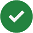 Literally Homeless SituationsInstitutional SituationsTemporary Housing SituationsPermanent Housing SituationsPlace not meant for habitation (e.g., a vehicle, an abandoned building, bus/train/subway station/airport or anywhere outside)Emergency shelter, including hotel or motel paid for with emergency shelter voucher, or Host Home shelterSafe HavenFoster care home or foster care group homeHospital or other residential non-psychiatric medical facilityJail, prison, or juvenile detention facilityLong-term care facility or nursing homePsychiatric hospital or other psychiatric facilitySubstance abuse treatment facility or detox center Transitional housing for homeless persons (including homeless youth) Residential project or halfway house with no homeless criteria Hotel or motel paid for without emergency shelter voucherHost Home (non-crisis)Staying or living with friend, temporary tenure (e.g., room, apartment, or house)Staying or living with family, temporary tenure (e.g.,  room, apartment, or house)Moved from one HOPWA funded project to HOPWA THStaying or living with friend, permanent tenureStaying or living with family, permanent tenureMoved from one HOPWA funded project to HOPWA PHOwned by client, no ongoing housing subsidy Owned by client, with ongoing housing subsidyRental by client, no ongoing housing subsidy Rental by client, with ongoing housing subsidy If “Rental by client, with ongoing housing subsidy”, select the specific subsidy: GPD TIP housing subsidyVASH housing subsidy RRH or equivalent subsidy HCV voucher (tenant or project based) (not dedicated)Public housing unitRental by client, with other ongoing housing subsidyHousing Stability VoucherFamily Unification Program Voucher (FUP)Foster Youth to Independence Initiative (FYI)Permanent Supportive HousingOther permanent housing (other than RRH) for formerly homeless persons OtherFoster care home or foster care group homeHospital or other residential non-psychiatric medical facilityJail, prison, or juvenile detention facilityLong-term care facility or nursing homePsychiatric hospital or other psychiatric facilitySubstance abuse treatment facility or detox center Transitional housing for homeless persons (including homeless youth) Residential project or halfway house with no homeless criteria Hotel or motel paid for without emergency shelter voucherHost Home (non-crisis)Staying or living with friend, temporary tenure (e.g., room, apartment, or house)Staying or living with family, temporary tenure (e.g.,  room, apartment, or house)Moved from one HOPWA funded project to HOPWA THStaying or living with friend, permanent tenureStaying or living with family, permanent tenureMoved from one HOPWA funded project to HOPWA PHOwned by client, no ongoing housing subsidy Owned by client, with ongoing housing subsidyRental by client, no ongoing housing subsidy Rental by client, with ongoing housing subsidy If “Rental by client, with ongoing housing subsidy”, select the specific subsidy: GPD TIP housing subsidyVASH housing subsidy RRH or equivalent subsidy HCV voucher (tenant or project based) (not dedicated)Public housing unitRental by client, with other ongoing housing subsidyHousing Stability VoucherFamily Unification Program Voucher (FUP)Foster Youth to Independence Initiative (FYI)Permanent Supportive HousingOther permanent housing (other than RRH) for formerly homeless persons Deceased No exit interview completedOtherClient doesn’t know Client prefers not to answer   Data not collectedFoster care home or foster care group homeHospital or other residential non-psychiatric medical facilityJail, prison, or juvenile detention facilityLong-term care facility or nursing homePsychiatric hospital or other psychiatric facilitySubstance abuse treatment facility or detox center Transitional housing for homeless persons (including homeless youth) Residential project or halfway house with no homeless criteria Hotel or motel paid for without emergency shelter voucherHost Home (non-crisis)Staying or living with friend, temporary tenure (e.g., room, apartment, or house)Staying or living with family, temporary tenure (e.g.,  room, apartment, or house)Moved from one HOPWA funded project to HOPWA THStaying or living with friend, permanent tenureStaying or living with family, permanent tenureMoved from one HOPWA funded project to HOPWA PHOwned by client, no ongoing housing subsidy Owned by client, with ongoing housing subsidyRental by client, no ongoing housing subsidy Rental by client, with ongoing housing subsidy If “Rental by client, with ongoing housing subsidy”, select the specific subsidy: GPD TIP housing subsidyVASH housing subsidy RRH or equivalent subsidy HCV voucher (tenant or project based) (not dedicated)Public housing unitRental by client, with other ongoing housing subsidyHousing Stability VoucherFamily Unification Program Voucher (FUP)Foster Youth to Independence Initiative (FYI)Permanent Supportive HousingOther permanent housing (other than RRH) for formerly homeless persons HMIS Tips: Enter new health insurance source using the “Add” button. Ensure that the HUD Verification step is complete. Select the edit pencil next to each health insurance source to add an end date. “Covered?” should remain “Yes” even after the health insurance ends.HMIS Tips: Enter new health insurance source using the “Add” button. Ensure that the HUD Verification step is complete. Select the edit pencil next to each health insurance source to add an end date. “Covered?” should remain “Yes” even after the health insurance ends.HMIS Tips: Enter new health insurance source using the “Add” button. Ensure that the HUD Verification step is complete. Select the edit pencil next to each health insurance source to add an end date. “Covered?” should remain “Yes” even after the health insurance ends.HMIS Tips: Enter new health insurance source using the “Add” button. Ensure that the HUD Verification step is complete. Select the edit pencil next to each health insurance source to add an end date. “Covered?” should remain “Yes” even after the health insurance ends.HMIS Tips: Enter new health insurance source using the “Add” button. Ensure that the HUD Verification step is complete. Select the edit pencil next to each health insurance source to add an end date. “Covered?” should remain “Yes” even after the health insurance ends.HMIS Tips: Enter new health insurance source using the “Add” button. Ensure that the HUD Verification step is complete. Select the edit pencil next to each health insurance source to add an end date. “Covered?” should remain “Yes” even after the health insurance ends.HMIS Tips: Enter new health insurance source using the “Add” button. Ensure that the HUD Verification step is complete. Select the edit pencil next to each health insurance source to add an end date. “Covered?” should remain “Yes” even after the health insurance ends.HMIS Tips: Enter new health insurance source using the “Add” button. Ensure that the HUD Verification step is complete. Select the edit pencil next to each health insurance source to add an end date. “Covered?” should remain “Yes” even after the health insurance ends.HMIS Tips: Enter new health insurance source using the “Add” button. Ensure that the HUD Verification step is complete. Select the edit pencil next to each health insurance source to add an end date. “Covered?” should remain “Yes” even after the health insurance ends.HMIS Tips: Enter new health insurance source using the “Add” button. Ensure that the HUD Verification step is complete. Select the edit pencil next to each health insurance source to add an end date. “Covered?” should remain “Yes” even after the health insurance ends.HMIS Tips: Enter new health insurance source using the “Add” button. Ensure that the HUD Verification step is complete. Select the edit pencil next to each health insurance source to add an end date. “Covered?” should remain “Yes” even after the health insurance ends.HMIS Tips: Enter new health insurance source using the “Add” button. Ensure that the HUD Verification step is complete. Select the edit pencil next to each health insurance source to add an end date. “Covered?” should remain “Yes” even after the health insurance ends.HMIS Tips: Enter new health insurance source using the “Add” button. Ensure that the HUD Verification step is complete. Select the edit pencil next to each health insurance source to add an end date. “Covered?” should remain “Yes” even after the health insurance ends.Household Member NameCovered by health insuranceMedicaid (MA)MedicareState Children’s Health Ins.VA Medical ServicesEmployer-Provided Health Ins.Health Ins. through COBRAState Health Ins. for AdultsPrivate Pay Health Ins.Indian Health Services ProgramOtherStart Date1.YesYesYesYesYesYesYesYesYesYesYes/         /2.YesYesYesYesYesYesYesYesYesYesYes/         /3.YesYesYesYesYesYesYesYesYesYesYes/         /4.YesYesYesYesYesYesYesYesYesYesYes/         /5.YesYesYesYesYesYesYesYesYesYesYes/         /6.YesYesYesYesYesYesYesYesYesYesYes/         /Household Member Name Health Insurance Source (enter name from list above)End dateHousehold Member NameHealth Insurance Source (enter name from list above)End date/         //         //         //         //         //         /a. Does the client have a disability of long duration?HMIS Tips: If answer to question (a) is different than recorded at project start, you must update the answer at project start, NOT exit! (Click on the pencil next to project start date)Household Member NameDisability of Long Duration? 1.Yes     No     DK    X    DNC2.Yes     No     DK    X    DNC3.Yes     No     DK    X    DNCb. Newly Identified Disabilities b. Newly Identified Disabilities b. Newly Identified Disabilities b. Newly Identified Disabilities b. Newly Identified Disabilities b. Newly Identified Disabilities HMIS Tips: Record a Yes/No/Data not collected response value for each disability type between project start and exit. If there is a change, select the edit pencil next to a disability type to add an end date. (Disability Determination should be “Yes” if the client has the disability and should remain “Yes” even if the disability ends.) Enter a new response value 1 day after end date for that disability type using the Add button. Ensure that the HUD Verification step is complete.HMIS Tips: Record a Yes/No/Data not collected response value for each disability type between project start and exit. If there is a change, select the edit pencil next to a disability type to add an end date. (Disability Determination should be “Yes” if the client has the disability and should remain “Yes” even if the disability ends.) Enter a new response value 1 day after end date for that disability type using the Add button. Ensure that the HUD Verification step is complete.HMIS Tips: Record a Yes/No/Data not collected response value for each disability type between project start and exit. If there is a change, select the edit pencil next to a disability type to add an end date. (Disability Determination should be “Yes” if the client has the disability and should remain “Yes” even if the disability ends.) Enter a new response value 1 day after end date for that disability type using the Add button. Ensure that the HUD Verification step is complete.HMIS Tips: Record a Yes/No/Data not collected response value for each disability type between project start and exit. If there is a change, select the edit pencil next to a disability type to add an end date. (Disability Determination should be “Yes” if the client has the disability and should remain “Yes” even if the disability ends.) Enter a new response value 1 day after end date for that disability type using the Add button. Ensure that the HUD Verification step is complete.HMIS Tips: Record a Yes/No/Data not collected response value for each disability type between project start and exit. If there is a change, select the edit pencil next to a disability type to add an end date. (Disability Determination should be “Yes” if the client has the disability and should remain “Yes” even if the disability ends.) Enter a new response value 1 day after end date for that disability type using the Add button. Ensure that the HUD Verification step is complete.HMIS Tips: Record a Yes/No/Data not collected response value for each disability type between project start and exit. If there is a change, select the edit pencil next to a disability type to add an end date. (Disability Determination should be “Yes” if the client has the disability and should remain “Yes” even if the disability ends.) Enter a new response value 1 day after end date for that disability type using the Add button. Ensure that the HUD Verification step is complete.Household Member Name (repeat client name if multiple disabilities are present)Household Member Name (repeat client name if multiple disabilities are present)Disability (record # from list below)Disability determination Start DateIf Yes, Expected to be of long, continued and indefinite duration, and substantially impedes ability to live independently, and of such a nature that such ability could be improved by more suitable housing conditions?Yes  No  DK   X DNCUse Exit DateYes  No  DK  X  DNCYes  No  DK   X DNCUse Exit DateYes  No  DK  X  DNCYes  No  DK   X DNCUse Exit DateYes  No  DK  X  DNCYes  No  DK   X DNCUse Exit DateYes  No  DK  X  DNCYes  No  DK   X DNCUse Exit DateYes  No  DK  X  DNCYes  No  DK   X DNCUse Exit DateYes  No  DK  X  DNCMental Health Disorder Physical Disability Developmental Disability Chronic Health Condition Alcohol Use DisorderDrug Use DisorderBoth Alcohol and Drug Use DisorderHIV/AIDS Alcohol Use DisorderDrug Use DisorderBoth Alcohol and Drug Use DisorderHIV/AIDS Alcohol Use DisorderDrug Use DisorderBoth Alcohol and Drug Use DisorderHIV/AIDS Alcohol Use DisorderDrug Use DisorderBoth Alcohol and Drug Use DisorderHIV/AIDS Alcohol Use DisorderDrug Use DisorderBoth Alcohol and Drug Use DisorderHIV/AIDS Household Member Name (repeat client name if multiple disabilities have ended)Disability (enter name from list above)End dateHousehold Member NameDisability (enter name from list above)End date/         //         //         //         //         //         /Data Collection Instructions: Collect income information for all household members. Income received on behalf of minors should be recorded on the parent's/guardian's record.Data Collection Instructions: Collect income information for all household members. Income received on behalf of minors should be recorded on the parent's/guardian's record.HMIS Tips: Record a Yes/No/Data not collected response value for each monthly income type between project start and exit. If there is a change, select the edit pencil next to an income type to add an end date. (“Receiving income source” should remain “Yes” even after the income ends.) Enter a new response value 1 day after end date for that income type using the Add button. Ensure that the HUD Verification step is completeHMIS Tips: Record a Yes/No/Data not collected response value for each monthly income type between project start and exit. If there is a change, select the edit pencil next to an income type to add an end date. (“Receiving income source” should remain “Yes” even after the income ends.) Enter a new response value 1 day after end date for that income type using the Add button. Ensure that the HUD Verification step is completeHMIS Tips: Record a Yes/No/Data not collected response value for each monthly income type between project start and exit. If there is a change, select the edit pencil next to an income type to add an end date. (“Receiving income source” should remain “Yes” even after the income ends.) Enter a new response value 1 day after end date for that income type using the Add button. Ensure that the HUD Verification step is completeHMIS Tips: Record a Yes/No/Data not collected response value for each monthly income type between project start and exit. If there is a change, select the edit pencil next to an income type to add an end date. (“Receiving income source” should remain “Yes” even after the income ends.) Enter a new response value 1 day after end date for that income type using the Add button. Ensure that the HUD Verification step is completeHMIS Tips: Record a Yes/No/Data not collected response value for each monthly income type between project start and exit. If there is a change, select the edit pencil next to an income type to add an end date. (“Receiving income source” should remain “Yes” even after the income ends.) Enter a new response value 1 day after end date for that income type using the Add button. Ensure that the HUD Verification step is completeHMIS Tips: Record a Yes/No/Data not collected response value for each monthly income type between project start and exit. If there is a change, select the edit pencil next to an income type to add an end date. (“Receiving income source” should remain “Yes” even after the income ends.) Enter a new response value 1 day after end date for that income type using the Add button. Ensure that the HUD Verification step is completeHMIS Tips: Record a Yes/No/Data not collected response value for each monthly income type between project start and exit. If there is a change, select the edit pencil next to an income type to add an end date. (“Receiving income source” should remain “Yes” even after the income ends.) Enter a new response value 1 day after end date for that income type using the Add button. Ensure that the HUD Verification step is completeHMIS Tips: Record a Yes/No/Data not collected response value for each monthly income type between project start and exit. If there is a change, select the edit pencil next to an income type to add an end date. (“Receiving income source” should remain “Yes” even after the income ends.) Enter a new response value 1 day after end date for that income type using the Add button. Ensure that the HUD Verification step is completeHMIS Tips: Record a Yes/No/Data not collected response value for each monthly income type between project start and exit. If there is a change, select the edit pencil next to an income type to add an end date. (“Receiving income source” should remain “Yes” even after the income ends.) Enter a new response value 1 day after end date for that income type using the Add button. Ensure that the HUD Verification step is completeHoH/Adult Household Member NameIncome from any sourceIncome from any sourceIncome from any sourceStart DateSource 1 (enter # from List Below)Monthly AmountSource 2 (enter # from List Below)Start DateMonthly AmountTotal Monthly Income from ALL Sources 1.YesYesYes/        /$/        /$$ 2.YesYesYes/        /$/        /$$ 3.YesYesYes/        /$/        /$$Earned Income  Unemployment insurance SSI SSDI VA Service Connected Disability Compensation Private disability insurance Worker’s compensation Earned Income  Unemployment insurance SSI SSDI VA Service Connected Disability Compensation Private disability insurance Worker’s compensation Earned Income  Unemployment insurance SSI SSDI VA Service Connected Disability Compensation Private disability insurance Worker’s compensation TANF (MFIP) General Assistance Retirement income from Social SecurityVA Non-Service Connected Disability Pension Pension or retirement income from a former job Child support Alimony or other spousal support 	15. Other (specify) 					TANF (MFIP) General Assistance Retirement income from Social SecurityVA Non-Service Connected Disability Pension Pension or retirement income from a former job Child support Alimony or other spousal support 	15. Other (specify) 					TANF (MFIP) General Assistance Retirement income from Social SecurityVA Non-Service Connected Disability Pension Pension or retirement income from a former job Child support Alimony or other spousal support 	15. Other (specify) 					TANF (MFIP) General Assistance Retirement income from Social SecurityVA Non-Service Connected Disability Pension Pension or retirement income from a former job Child support Alimony or other spousal support 	15. Other (specify) 					TANF (MFIP) General Assistance Retirement income from Social SecurityVA Non-Service Connected Disability Pension Pension or retirement income from a former job Child support Alimony or other spousal support 	15. Other (specify) 					TANF (MFIP) General Assistance Retirement income from Social SecurityVA Non-Service Connected Disability Pension Pension or retirement income from a former job Child support Alimony or other spousal support 	15. Other (specify) 					TANF (MFIP) General Assistance Retirement income from Social SecurityVA Non-Service Connected Disability Pension Pension or retirement income from a former job Child support Alimony or other spousal support 	15. Other (specify) 					TANF (MFIP) General Assistance Retirement income from Social SecurityVA Non-Service Connected Disability Pension Pension or retirement income from a former job Child support Alimony or other spousal support 	15. Other (specify) 					Household Member Name Income Source 1 (enter name from list above)End dateIncome Source 2 (enter name from list above)End date1./         //         /2./         //         /3./         //         /Data Collection Instructions: Record non-cash benefits for each adult and head of household. Non-cash benefits generally apply to all members of the household who benefit, even indirectly.Data Collection Instructions: Record non-cash benefits for each adult and head of household. Non-cash benefits generally apply to all members of the household who benefit, even indirectly.HMIS Tips: Record a Yes/No/Data not collected response value for each non-cash benefit type between project start and exit. If there is a change, select the edit pencil next to a non-cash benefit type to add an end date. (“Receiving benefit?” should remain “Yes” even if the benefit ends.) Enter a new response value 1 day after end date for that non-cash benefit type using the Add button. Ensure that the HUD Verification step is complete.HMIS Tips: Record a Yes/No/Data not collected response value for each non-cash benefit type between project start and exit. If there is a change, select the edit pencil next to a non-cash benefit type to add an end date. (“Receiving benefit?” should remain “Yes” even if the benefit ends.) Enter a new response value 1 day after end date for that non-cash benefit type using the Add button. Ensure that the HUD Verification step is complete.HMIS Tips: Record a Yes/No/Data not collected response value for each non-cash benefit type between project start and exit. If there is a change, select the edit pencil next to a non-cash benefit type to add an end date. (“Receiving benefit?” should remain “Yes” even if the benefit ends.) Enter a new response value 1 day after end date for that non-cash benefit type using the Add button. Ensure that the HUD Verification step is complete.HMIS Tips: Record a Yes/No/Data not collected response value for each non-cash benefit type between project start and exit. If there is a change, select the edit pencil next to a non-cash benefit type to add an end date. (“Receiving benefit?” should remain “Yes” even if the benefit ends.) Enter a new response value 1 day after end date for that non-cash benefit type using the Add button. Ensure that the HUD Verification step is complete.HMIS Tips: Record a Yes/No/Data not collected response value for each non-cash benefit type between project start and exit. If there is a change, select the edit pencil next to a non-cash benefit type to add an end date. (“Receiving benefit?” should remain “Yes” even if the benefit ends.) Enter a new response value 1 day after end date for that non-cash benefit type using the Add button. Ensure that the HUD Verification step is complete.HMIS Tips: Record a Yes/No/Data not collected response value for each non-cash benefit type between project start and exit. If there is a change, select the edit pencil next to a non-cash benefit type to add an end date. (“Receiving benefit?” should remain “Yes” even if the benefit ends.) Enter a new response value 1 day after end date for that non-cash benefit type using the Add button. Ensure that the HUD Verification step is complete.HoH/Adult Household Member NameNon-cash benefit from any sourceNon-cash benefit from any sourceSource 1 (enter # from List Below)Source 1 (enter # from List Below)Start DateSource 2 (enter # from List Below)Start Date 1.YesYes/          //          / 2.YesYes/          //          / 3.YesYes/          //          /Supplemental Nutrition Assistance Program (Food Stamps) Special supplemental nutrition program (WIC) TANF Child Care Services Supplemental Nutrition Assistance Program (Food Stamps) Special supplemental nutrition program (WIC) TANF Child Care Services Supplemental Nutrition Assistance Program (Food Stamps) Special supplemental nutrition program (WIC) TANF Child Care Services Supplemental Nutrition Assistance Program (Food Stamps) Special supplemental nutrition program (WIC) TANF Child Care Services TANF transportation services Other TANF-Funded ServicesOther Source (specify) TANF transportation services Other TANF-Funded ServicesOther Source (specify) TANF transportation services Other TANF-Funded ServicesOther Source (specify) TANF transportation services Other TANF-Funded ServicesOther Source (specify) Household Member Name Benefit Source 1 (enter name from list above)End dateBenefit Source 2 (enter name from list above)End date1./         //         /2./         //         /3./         //         /Current Living Situation Question Series (All Adults and Heads of Household) (Street Outreach projects are expected to record every contact)Current Living Situation Question Series (All Adults and Heads of Household) (Street Outreach projects are expected to record every contact)Current Living Situation Question Series (All Adults and Heads of Household) (Street Outreach projects are expected to record every contact)Current Living Situation Question Series (All Adults and Heads of Household) (Street Outreach projects are expected to record every contact)Date of Contact : _____/_____/__________ Location details:Date of Contact : _____/_____/__________ Location details:Date of Contact : _____/_____/__________ Location details:Date of Contact : _____/_____/__________ Location details:Current Living Situation (Pick ONLY ONE under Literally Homeless, Institutional, Temporary Housing, Permanent Housing, OR Other):Current Living Situation (Pick ONLY ONE under Literally Homeless, Institutional, Temporary Housing, Permanent Housing, OR Other):Current Living Situation (Pick ONLY ONE under Literally Homeless, Institutional, Temporary Housing, Permanent Housing, OR Other):Current Living Situation (Pick ONLY ONE under Literally Homeless, Institutional, Temporary Housing, Permanent Housing, OR Other):Literally Homeless SituationsInstitutional SituationsTemporary Housing SituationsPermanent Housing SituationsPlace not meant for habitation (e.g., a vehicle, an abandoned building, bus/train/subway station/airport or anywhere outside)Emergency shelter, including hotel or motel paid for with emergency shelter voucher, or Host Home shelterSafe HavenFoster care home or foster care group homeHospital or other residential non-psychiatric medical facilityJail, prison, or juvenile detention facilityLong-term care facility or nursing homePsychiatric hospital or other psychiatric facilitySubstance abuse treatment facility or detox center Transitional housing for homeless persons (including homeless youth)Residential project or halfway house with no homeless criteria Hotel or motel paid for without emergency shelter voucherHost Home (non-crisis)Staying or living in a friend’s room, apartment, or houseStaying or living in a family member’s room, apartment, or houseOwned by client, no ongoing housing subsidy Owned by client, with ongoing housing subsidyRental by client, no ongoing housing subsidy Rental by client, with ongoing housing subsidy If “Rental by client, with ongoing housing subsidy”, select the specific subsidy: GPD TIP housing subsidyVASH housing subsidy RRH or equivalent subsidy HCV voucher (tenant or project based) (not dedicated)Public housing unitRental by client, with other ongoing housing subsidyHousing Stability VoucherFamily Unification Program Voucher (FUP)Foster Youth to Independence Initiative (FYI)Permanent Supportive HousingOther permanent housing (other than RRH) for formerly homeless personsOtherFoster care home or foster care group homeHospital or other residential non-psychiatric medical facilityJail, prison, or juvenile detention facilityLong-term care facility or nursing homePsychiatric hospital or other psychiatric facilitySubstance abuse treatment facility or detox center Transitional housing for homeless persons (including homeless youth)Residential project or halfway house with no homeless criteria Hotel or motel paid for without emergency shelter voucherHost Home (non-crisis)Staying or living in a friend’s room, apartment, or houseStaying or living in a family member’s room, apartment, or houseOwned by client, no ongoing housing subsidy Owned by client, with ongoing housing subsidyRental by client, no ongoing housing subsidy Rental by client, with ongoing housing subsidy If “Rental by client, with ongoing housing subsidy”, select the specific subsidy: GPD TIP housing subsidyVASH housing subsidy RRH or equivalent subsidy HCV voucher (tenant or project based) (not dedicated)Public housing unitRental by client, with other ongoing housing subsidyHousing Stability VoucherFamily Unification Program Voucher (FUP)Foster Youth to Independence Initiative (FYI)Permanent Supportive HousingOther permanent housing (other than RRH) for formerly homeless personsOtherWorker unable to determineClient doesn’t knowClient prefers not to answerData not collectedFoster care home or foster care group homeHospital or other residential non-psychiatric medical facilityJail, prison, or juvenile detention facilityLong-term care facility or nursing homePsychiatric hospital or other psychiatric facilitySubstance abuse treatment facility or detox center Transitional housing for homeless persons (including homeless youth)Residential project or halfway house with no homeless criteria Hotel or motel paid for without emergency shelter voucherHost Home (non-crisis)Staying or living in a friend’s room, apartment, or houseStaying or living in a family member’s room, apartment, or houseOwned by client, no ongoing housing subsidy Owned by client, with ongoing housing subsidyRental by client, no ongoing housing subsidy Rental by client, with ongoing housing subsidy If “Rental by client, with ongoing housing subsidy”, select the specific subsidy: GPD TIP housing subsidyVASH housing subsidy RRH or equivalent subsidy HCV voucher (tenant or project based) (not dedicated)Public housing unitRental by client, with other ongoing housing subsidyHousing Stability VoucherFamily Unification Program Voucher (FUP)Foster Youth to Independence Initiative (FYI)Permanent Supportive HousingOther permanent housing (other than RRH) for formerly homeless personsSkip questions A - E.Continue to Question A.Continue to Question A.Continue to Question A.A. Is client going to have to leave their current Prior Living Situation within 14 days?  Yes      No     DK    X    DNCA. Is client going to have to leave their current Prior Living Situation within 14 days?  Yes      No     DK    X    DNCA. Is client going to have to leave their current Prior Living Situation within 14 days?  Yes      No     DK    X    DNCA. Is client going to have to leave their current Prior Living Situation within 14 days?  Yes      No     DK    X    DNCIf “Yes” to question A, please answer questions B – E: If “Yes” to question A, please answer questions B – E: If “Yes” to question A, please answer questions B – E: If “Yes” to question A, please answer questions B – E: B. Has a subsequent residence been identified?  Yes      No     DK    X    DNCB. Has a subsequent residence been identified?  Yes      No     DK    X    DNCB. Has a subsequent residence been identified?  Yes      No     DK    X    DNCB. Has a subsequent residence been identified?  Yes      No     DK    X    DNCC. Does individual or family have resources or support networks to obtain other permanent housing?  Yes      No     DK    X    DNCC. Does individual or family have resources or support networks to obtain other permanent housing?  Yes      No     DK    X    DNCC. Does individual or family have resources or support networks to obtain other permanent housing?  Yes      No     DK    X    DNCC. Does individual or family have resources or support networks to obtain other permanent housing?  Yes      No     DK    X    DNCD. Has the client had a lease or ownership interest in a permanent housing unit in the last 60 days?  Yes      No     DK    X    DNCD. Has the client had a lease or ownership interest in a permanent housing unit in the last 60 days?  Yes      No     DK    X    DNCD. Has the client had a lease or ownership interest in a permanent housing unit in the last 60 days?  Yes      No     DK    X    DNCD. Has the client had a lease or ownership interest in a permanent housing unit in the last 60 days?  Yes      No     DK    X    DNCE. Has the client moved 2 or more times in the past 60 days?  Yes      No     DK    X    DNCE. Has the client moved 2 or more times in the past 60 days?  Yes      No     DK    X    DNCE. Has the client moved 2 or more times in the past 60 days?  Yes      No     DK    X    DNCE. Has the client moved 2 or more times in the past 60 days?  Yes      No     DK    X    DNC